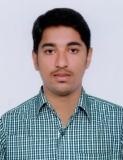                                           VARUN           Email:  varun.370064@2freemail.com Career Objective  An Organization where knowledge is shared and enriched to meet the goals of organization, I have a strong desire to work in an environment, where performance is rewarded with new responsibilities. Experience                                                                                                                                                        Company    :  NAFFCO ELECTROMECHANICAL COMPANY LLC (SHJ)Job Role      :  Site EngineerPeriod          :  May 2016 to PresentCompany   :  AL ISLAH SAFETY AND SECURITY EQUIPMENT FIX (SHJ)Job Role     :  Site Engineer and CAD DesignerPeriod         :  February 2015 – March 2016STRENGTHSPersuasive, Assertive & Perseverance are my strong points.Effective Interpersonal, Supervisory skills with excellent communication Skills.Good at problem solving and analytical skills.Result oriented and working in productive and efficient manner.Open to feedbacks, initiatives and try to work on the areas of improvement.Graduation   		                         B.tech (Mechanical Engineering)Jawaharlal nehru technological university,Kukatpally,Hyderabad, Telangana.RESPONSIBILITIES & ACHIEVEMENTS:Supervised and inspected the work progress in site and dramatically increased productive result with respect to project deadline.Executed the work perfectly with multiple teams according to approved drawing.I effectively supervised a team of 10 individuals.Responsible for all aspects of work including Pump fitting, pipe fittings, installing Fire suppression system, install sprinklers, Hose Reel cabinets, Regularly coordinated with project consultant engineer about work progress and makes key decisions.Attended meetings with consultant Engineers and owners discussed about work progress.Rectified the site works as per drawing incorporated with consultant’s comments.Managed the material at the site as per site requirement.Submitted catalogues and samples to consultant for getting approval by followed specifications.Submission the drawings to consultant for approval.Responsible for the concerned working team performance, safety and work organizationPrepare the project shop drawings and BOQ of Mechanical works.Can handle Maintenance  of Fire Fighting and Fire Alarm.Having good knowledge in HVAC  load calculations and Plumbing.Technical Skills:Office Automations	   : MS Office-2010,MS Excel,Power Point Cad Packages 	                : Auto CAD-2D, Pro-E,Revit MEPPersonal Profile:Name						 : VarunsagarAge and DOB				             : 24 Years, 27-05-1993.Sex						: MaleMarital Status				             : Un MarriedNationality					 : IndianLanguages Known				  :   English, Hindi, Telugu & MalayalamPersonality Brief:Result and skill Oriented.Flexible and open minded to achieve Team Objectives.Ready to take High Challenges.Excellent communication and leader ship skills.I hereby declare those particulars furnished are true to the best of my knowledge and belief. If given an opportunity, I assure you that I shall endeavor my best in discharge my duties to entire satisfaction of the organization.Place:	Sharjah						VARUN 